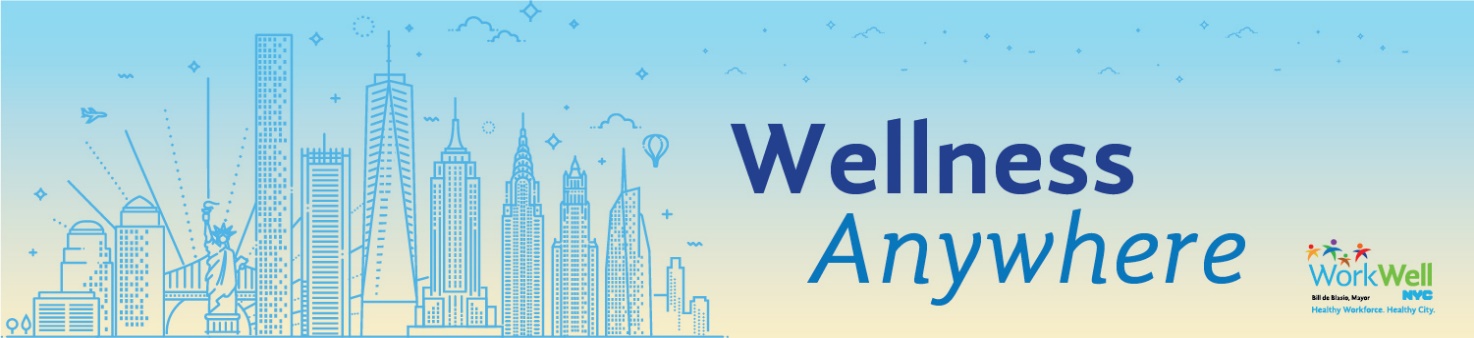 General Health:Wash your HandsPracticing Social DistancingEnjoy NYC Parks at HomeEat Healthy, Be Active NYC Facebook GroupCOVID-19: General Guidance for Cleaning and Disinfecting for Non-Health Care SettingsCOVID-19: General Guidance for Vehicle OperatorsCOVID-19 Guidance for People Who Use DrugsSafer Sex During COVID-19COVID-19 and People with HIVMove More (Physical Fitness) Slack CommunityEat Well (Healthy Eating) Slack CommunityStaying Sober During the COVID-19 OutbreakMental Health:Be Well (Mental Health) Slack CommunityCoping with Stress During an Infectious Disease OutbreakStress Reduction TipsFinding Calm in a CrisisManaging COVID-19 Stress among Healthcare WorkersProtecting your Mental Health During COVID-19Mental Health Support New Yorkers Can Access While Staying HomeMental Health Support for Those with Cancer Dealing with Isolation and LonelinessNYC EAPNYC EAP Caretaker Burnout Financial Health:Financial Help for People With CancerFood Delivery AssistanceHRA Cash AssistanceFor Parents:COVID-19 and Pregnancy/BreastfeedingCOVID-19 and ChildrenTalking to Kids about the CoronavirusCOVID-19 Information for Parents of School-aged ChildrenWorkplace Health:COVID-19 Guidance for Businesses and Other Non-Health Care Settings Resources for Businesses and EmployersWorking from Home ErgonomicsStaying Calm Under Pressure: Dealing with Difficult Situations at WorkEvents:COVID-19 and Cancer Workshop